          [АРАР                                                             ПОСТАНОВЛЕНИЕ               28 декабрь   2017  й.                  №291                        28 декабря 2017 г.Об утверждении перечня кодов подвидов доходов бюджета сельского поселения  Чекмагушевский  сельсовет муниципального района Чекмагушевский район Республики Башкортостан	В соответствии с положениями Бюджетного кодекса Российской Федерации,  администрация сельского поселения  Чекмагушевский  сельсовет муниципального  района   Чекмагушевский    район   Республики   Башкортостан п о с т а н о в л я е т:1. Утвердить перечень кодов подвидов  доходов по видам доходов бюджета сельского поселения Чекмагушевский сельсовет муниципального района Чекмагушевский район Республики Башкортостан, главными администраторами которых являются органы местного самоуправления  сельского поселения  Чекмагушевский сельсовет муниципального района  Чекмагушевский район Республики Башкортостан согласно приложению № 1 к настоящему постановлению.2. Настоящее постановление вступает в силу с 1 января  2018 года.3. Признать утратившими силу   постановление администрации сельского поселения Чекмагушевский сельсовет муниципального района  Чекмагушевский район  от 27 декабря  2016 года № 504 «Об утверждении порядка осуществления администрацией сельского поселения Чекмагушевский сельсовет муниципального района Чекмагушевский район Республики Башкортостан  бюджетных полномочий  главных администраторов доходов бюджетов бюджетной системы Российской Федерации» со всеми внесенными изменениями и дополнениями.4. Контроль за исполнением настоящего постановления возложить на управляющего  делами. Исполняющий полномочия  главы сельского поселения                                                     М.М. Гимаева                                                                            Приложение № 1                                                                      к постановлению Администрации                                                                      сельского поселения                                                                      Чекмагушевский  сельсовет                                                                      муниципального  района                                                                      Чекмагушевский район                                                                           Республики Башкортостан          от   28  декабря   2017 г. №291 Переченькодов подвидов доходов по видам доходов, главными администраторами которых являются органы местного самоуправления сельского поселения Чекмагушевский сельсовет муниципального района  Чекмагушевский район Республики Башкортостан  В целях упорядочения платежей, поступающих от предоставления субсидий, субвенций и иных межбюджетных трансфертов, имеющих целевое назначение, в рамках первого - четвертого знаков подвида доходов классификации доходов бюджетов по видам доходов:     000 1 08 04020 01 0000 110 «Государственная пошлина за совершение нотариальных действий должностными лицами органов местного самоуправления, уполномоченными в соответствии с законодательными актами Российской Федерации на совершение нотариальных действий» установить следующую структуру кода подвида доходов:000 2 02 20077 10 0000 151 «Субсидии бюджетам сельских поселений на софинансирование капитальных вложений в объекты муниципальной собственности»» установить следующую структуру кода подвида доходов:000 2 02 29999 10 0000 151 «Прочие субсидии бюджетам сельских поселений» установить следующую структуру кода подвида доходов:000 2 02 49999 10 0000 151 «Прочие межбюджетные трансферты, передаваемые бюджетам сельских поселений» установить следующую структуру кода подвида доходов:000 2 07 05030 10 0000 180 «Прочие безвозмездные поступления в бюджеты сельских поселений» установить следующую структуру кода подвида доходов:БАШ[ОРТОСТАН  РЕСПУБЛИКА]ЫСА[МА{ОШ  РАЙОНЫ муниципаль районЫНЫ@   СА[МА{ОШ АУЫЛ СОВЕТЫ АУЫЛ  БИЛ^м^]Е ХАКИМИ^ТЕ 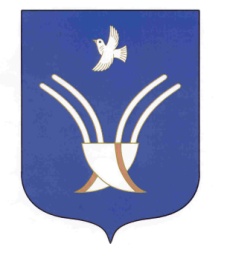 АДМИНИСТРАЦИЯ          сельского поселения ЧЕКмаГУшевский сельсоветмуниципального района Чекмагушевский район Республики БашкортостанКодподвида                                   Подвид дохода1000 110Сумма платежа (перерасчеты, недоимка и задолженность по соответствующему платежу, в том числе по отмененному)4000 110Прочие поступления7217 151Субсидии на осуществление мероприятий по обеспечению территории Республики Башкортостан документацией по планировке территорий7240 151Субсидии на софинансирование капитальных вложений в объекты муниципальной собственности7211 151Субсидии на проведение кадастровых работ по межеванию земельных участков в целях их предоставления гражданам для индивидуального жилищного строительства однократно и бесплатно7235 151Субсидии на софинансирование расходов, связанных с обеспечением устойчивого функционирования коммунальных организаций, поставляющих коммунальные ресурсы для предоставления коммунальных услуг населению по тарифам, не обеспечивающим возмещение издержек, и подготовкой объектов коммунального хозяйства к работе в осенне-зимний период7236 151Субсидии на предоставление государственной поддержки на проведение капитального ремонта общего имущества в многоквартирных домах7237 151Субсидии на премирование победителей республиканского конкурса «Самое благоустроенное городское (сельское) поселение Республики Башкортостан»7247 151Субсидии на софинансирование проектов развития общественной инфраструктуры, основанных на местных инициативах7404 151Иные межбюджетные трансферты на финансирование мероприятий по благоустройству территорий населенных пунктов, коммунальному хозяйству, обеспечению мер пожарной безопасности и осуществлению дорожной деятельности в границах сельских поселений7405 151Иные межбюджетные трансферты на премирование победителей республиканского конкурса «Лучший многоквартирный дом»7415 151Иные межбюджетные трансферты на премирование победителей республиканского этапа Всероссийского конкурса «Лучшая  муниципальная практика»6100 180Прочие поступления6200 180Поступления в бюджеты поселений от физических лиц на финансовое обеспечение реализации проектов развития общественной инфраструктуры, основанных на местных инициативах6300 180Поступления в бюджеты поселений от юридических лиц на финансовое обеспечение реализации проектов развития общественной инфраструктуры, основанных на местных инициативах